ADM. SKJEMA:

KLAGEBEHANDLING
BeskrivelseBeskriv hva som det klages på, hva som ev. kan gjøres for å rette opp forholdet og hva som evt. kan gjøres for å hindre gjentakelseFelles forslag til løsningSted:				Dato:Klagerens signatur				Klage mottatt av:-------------------------------------		----------------------------------------------
Videresendes klagenemnd (med følgende notat innen 1 uke fra mottatt klage)Klagenemndas forslag til tiltak (innen 14 dager etter mottatt klage fra nærmeste leder)Sted:						Dato:Klagenemdas signatur v/personalansvarlig
-------------------------------------		Sendt klageren og evt. den som blir anklaget den…………………………. (dato)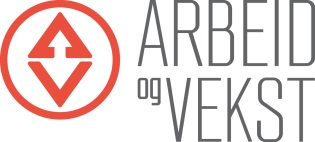 Dato:17.03.16Utgave.rev.nr.:4.0Dokument nr.:IP 10.0.150Forfatter:Espen JaavallRevidert av:EJGodkjent av (sign.):HLKlagerens navnDatoAvdelingNærmeste leder:Klagen mottatt dato